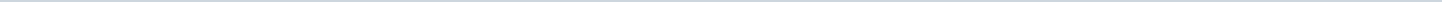 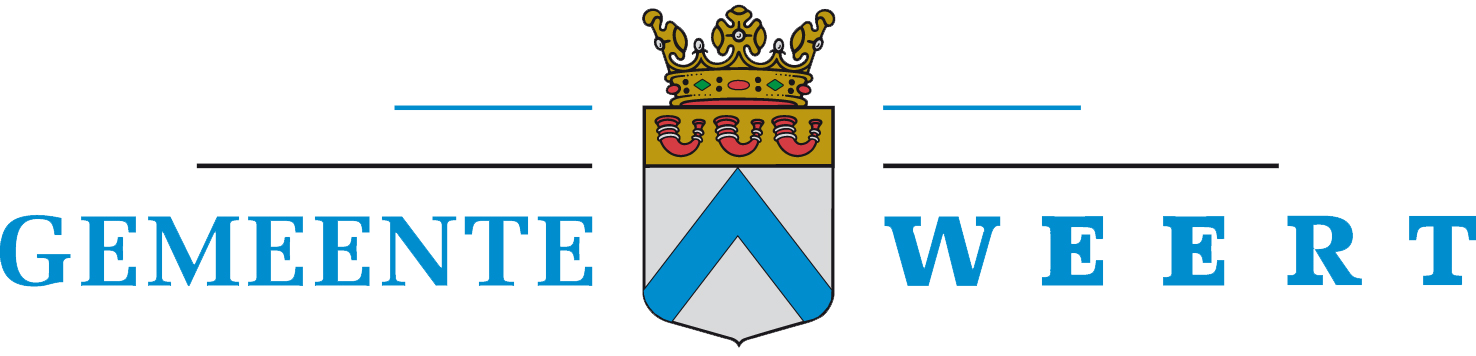 Gemeente WeertAangemaakt op:Gemeente Weert29-03-2024 13:26Amendementen2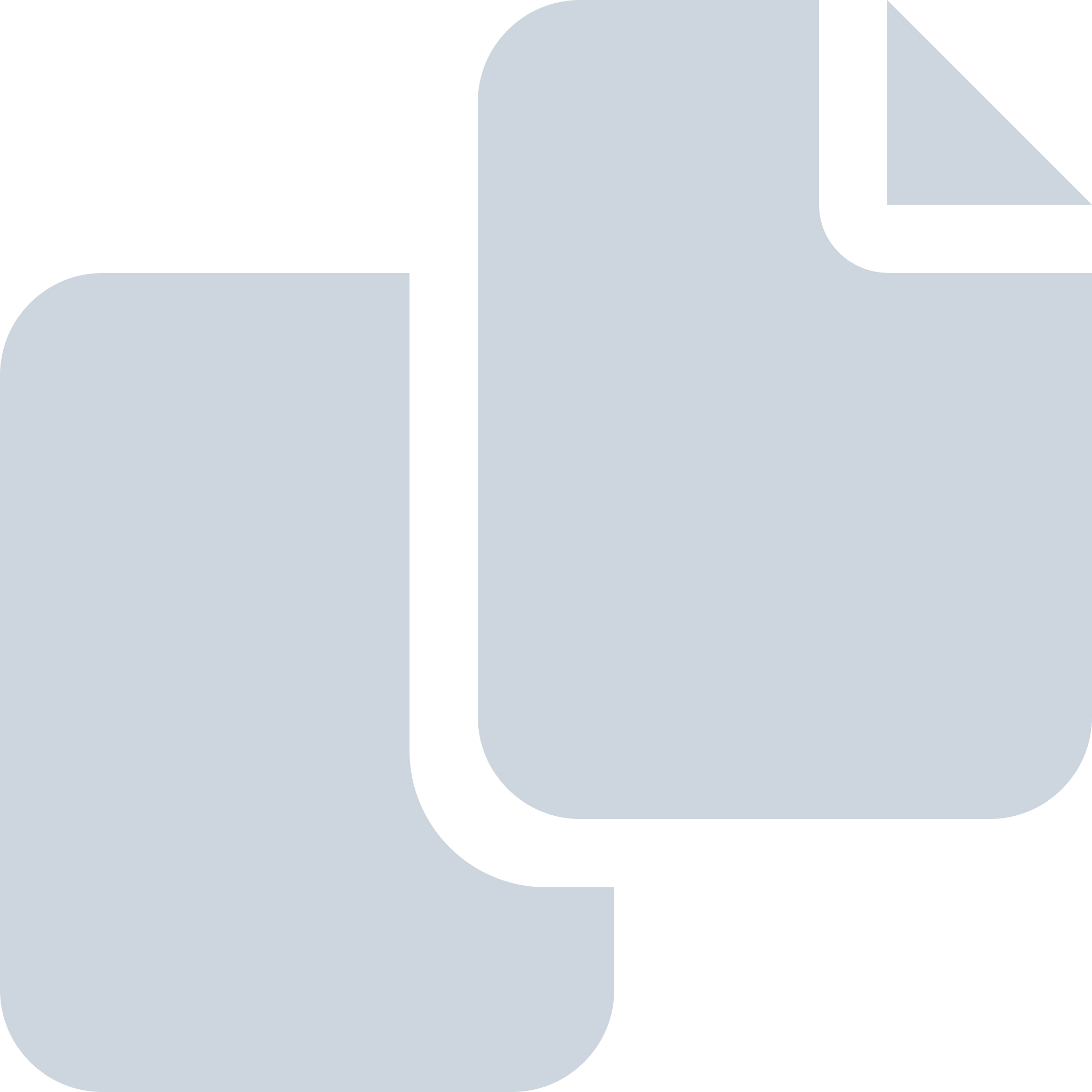 Periode: maart 2015#Naam van documentPub. datumInfo1.Amendement D66 uitvoerdende taken in het openbaar gebied20-03-2015PDF,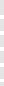 24,70 KB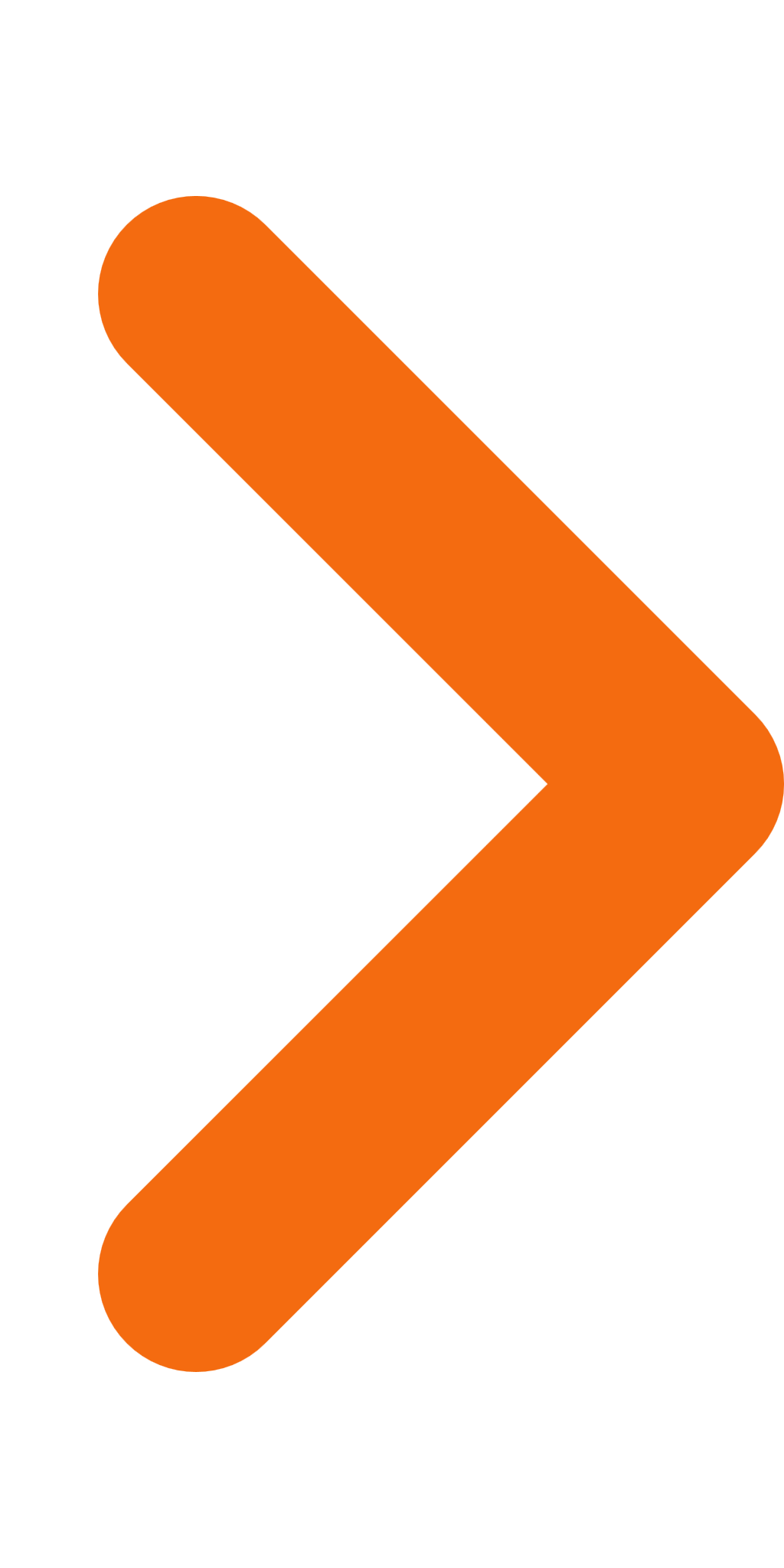 2.amendement WL,VVD,SP,CDA, PvdA, D66, FB garantstelling20-03-2015PDF,445,00 KB